Карта градостроительного зонирования территории г.Миасса Правил землепользования и застройки Миасского городского округа (фрагмент) – территория, прилегающая с северной стороны к северной границе г.Миасса (южнее коллективного сада «Северный-1»)«До»  внесения изменений                                                                              «После» внесения изменений           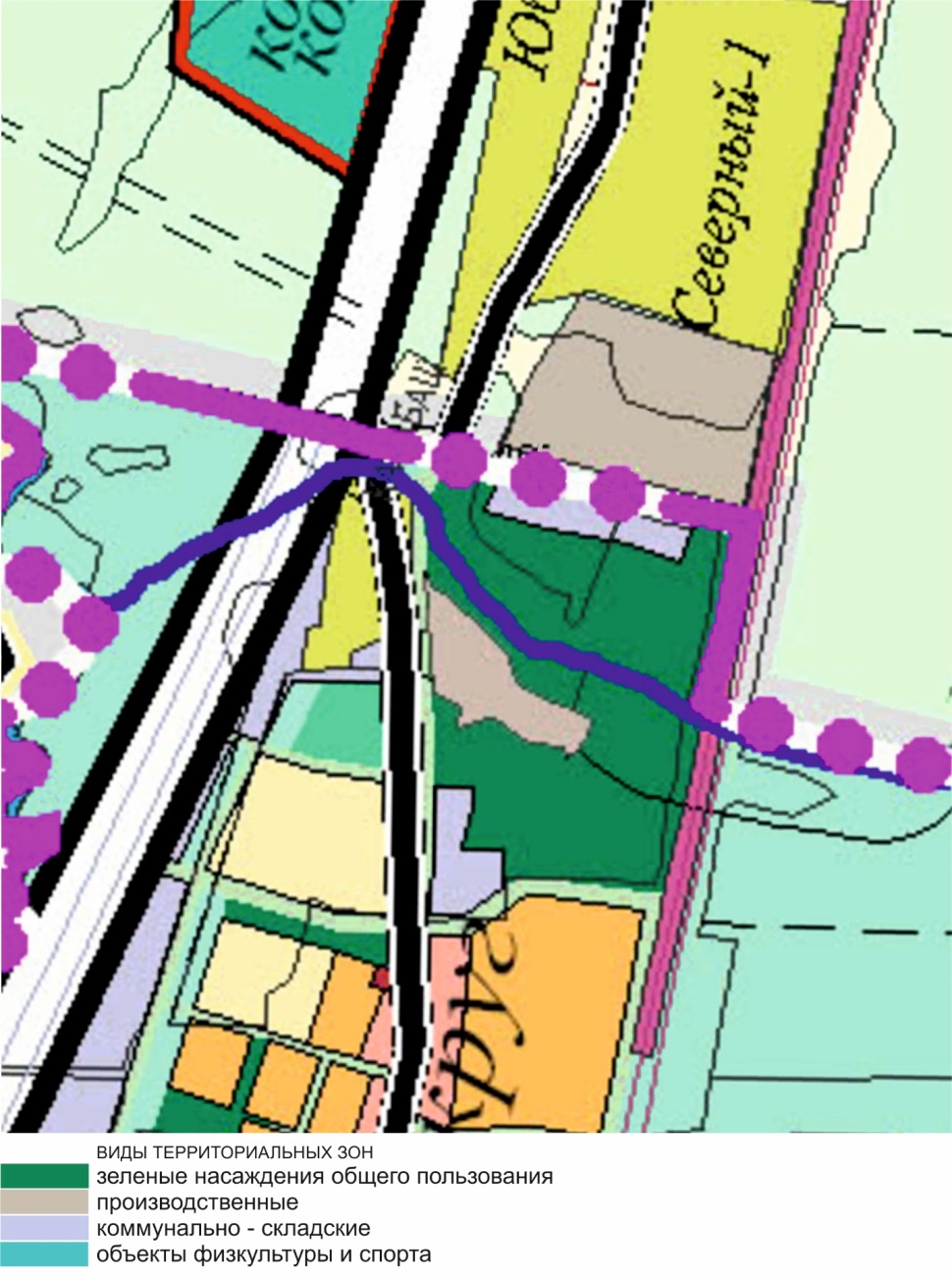 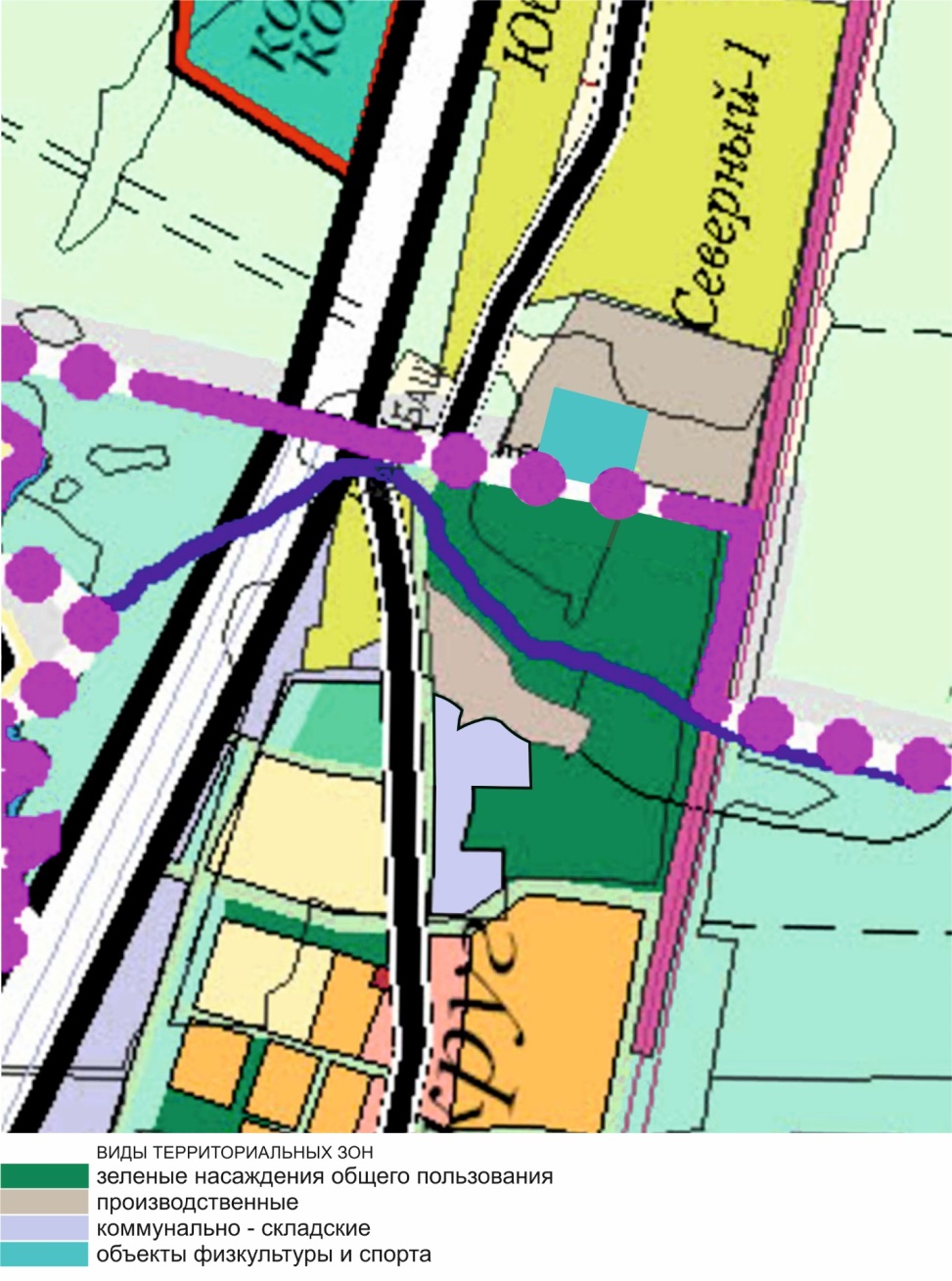 